Gurkensalat mit Senf1 Salatgurke (ca. 300g)75 g Naturjoghurt1 EL Sonnenblumenöl½ EL Apfelessig1 EL Senf1 TL gehackter Dill1 EL AkazienhonigGurke waschen und in feine Scheiben schneiden.Für das Dressing die restlichen Zutaten in einer Schüssel kräftig verschlagen. Gurkenscheiben untermischen und sofort servieren.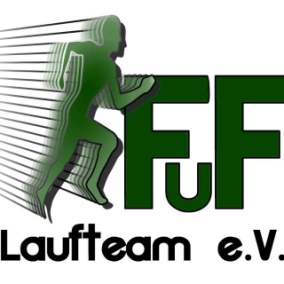 